Środa,06.05.2020r.Dzień dobry :) kochane Krasnoludki  Mam nadzieję, że wszyscy wyspani i gotowi do pracy Zaczynamy od krótkiej rozgrzewki https://www.youtube.com/watch?v=EuCip5y1464&list=PLt3FJASYjFdZHGrQHchgQekf2a1GgeAy0Aby Wasze buzie były sprawne i prawidłowo wypowiadały wszystkie słowa. Zapraszam na gimnastykę buzi i języka…https://wordwall.net/pl/resource/1016515/%c4%87wiczenia-logopedyczne/gimnastyka-buzi-i-j%c4%99zyka-z-biedronk%c4%85 Poproście Mamusię lub Tatusia, żeby przeczytali Wam opowiadanie...Posłuchajcie /kliknij na obrazek a ukaże się dalsza część opowiadania dolną strzałką przekładaj strony/Jeśli słuchaliście uważnie, to na pewno będziecie potrafili odpowiedzieć na kilka pytań:Jaką zabawę wymyślili chłopcy?Czego używali bawiąc się w wojnę?Co się stało, gdy zapalona zapałka spadła na podłogę?Kto przyjechał,aby uratować chłopców z pożaru?Czy dzieciom wolno bawić się  zapałkami?Kolejne zadanie przed Wami  pomóżcie strażakowi odnaleźć drogę do jego jednostki i samochodu. Wskażcie ją wodząc paluszkiem.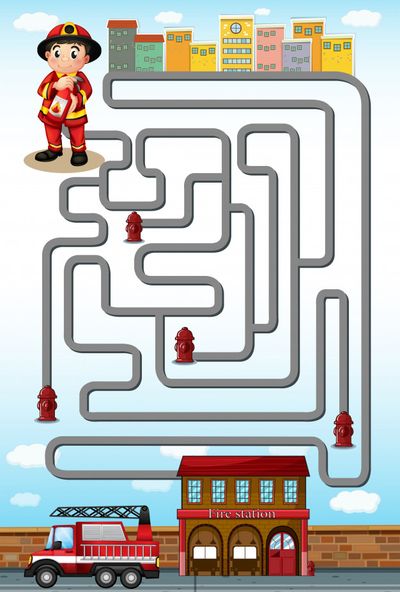 Zobaczcie jak prosto zrobić wóz strażacki. Wystarczy wyciąć z czerwonego papieru duży prostokąt, potem drugi prostokąt-cienki i długi/to będzie drabina strażacka/ i nieco mniejszy kwadrat. Z niebieskiego papieru wycinamy trójkąt, a z czarnego dwa koła.Potrzebna będzie kartka papieru na której przykleimy nasz samochód, klej i żółta kredka, którą narysujemy syreny.Miłej pracy  poniżej znajduje się obrazek wozu strażackiego dla chętnych do pokolorowania 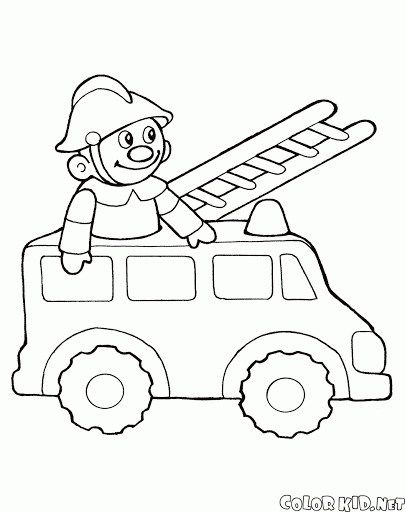 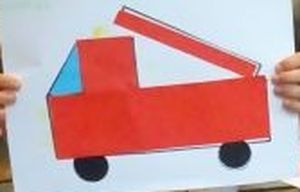 A może dokończysz rysunek wg własnego pomysłu Pozdrawiam Was serdecznie pani Iwona 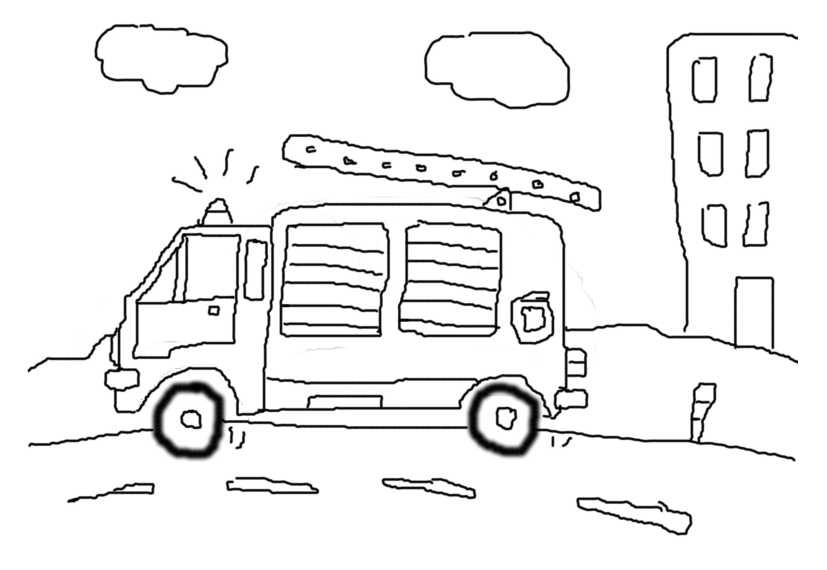 